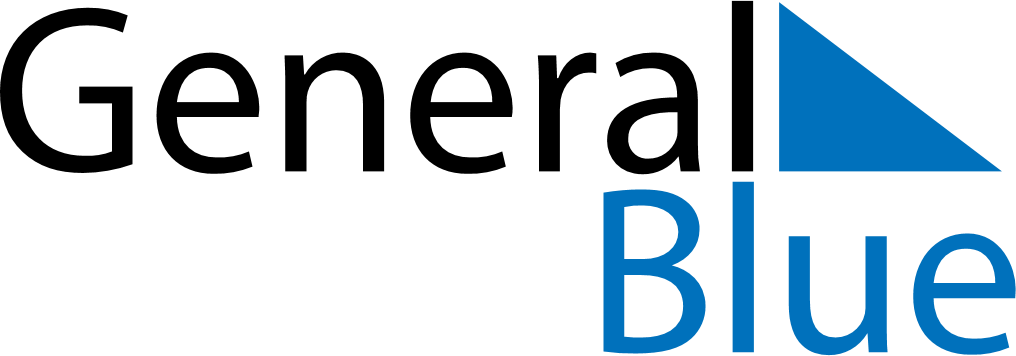 February 2024February 2024February 2024February 2024February 2024February 2024Duisburg, GermanyDuisburg, GermanyDuisburg, GermanyDuisburg, GermanyDuisburg, GermanyDuisburg, GermanySunday Monday Tuesday Wednesday Thursday Friday Saturday 1 2 3 Sunrise: 8:12 AM Sunset: 5:20 PM Daylight: 9 hours and 8 minutes. Sunrise: 8:10 AM Sunset: 5:22 PM Daylight: 9 hours and 11 minutes. Sunrise: 8:09 AM Sunset: 5:24 PM Daylight: 9 hours and 14 minutes. 4 5 6 7 8 9 10 Sunrise: 8:07 AM Sunset: 5:25 PM Daylight: 9 hours and 18 minutes. Sunrise: 8:06 AM Sunset: 5:27 PM Daylight: 9 hours and 21 minutes. Sunrise: 8:04 AM Sunset: 5:29 PM Daylight: 9 hours and 25 minutes. Sunrise: 8:02 AM Sunset: 5:31 PM Daylight: 9 hours and 28 minutes. Sunrise: 8:01 AM Sunset: 5:33 PM Daylight: 9 hours and 32 minutes. Sunrise: 7:59 AM Sunset: 5:34 PM Daylight: 9 hours and 35 minutes. Sunrise: 7:57 AM Sunset: 5:36 PM Daylight: 9 hours and 39 minutes. 11 12 13 14 15 16 17 Sunrise: 7:55 AM Sunset: 5:38 PM Daylight: 9 hours and 42 minutes. Sunrise: 7:53 AM Sunset: 5:40 PM Daylight: 9 hours and 46 minutes. Sunrise: 7:52 AM Sunset: 5:42 PM Daylight: 9 hours and 50 minutes. Sunrise: 7:50 AM Sunset: 5:44 PM Daylight: 9 hours and 53 minutes. Sunrise: 7:48 AM Sunset: 5:45 PM Daylight: 9 hours and 57 minutes. Sunrise: 7:46 AM Sunset: 5:47 PM Daylight: 10 hours and 1 minute. Sunrise: 7:44 AM Sunset: 5:49 PM Daylight: 10 hours and 5 minutes. 18 19 20 21 22 23 24 Sunrise: 7:42 AM Sunset: 5:51 PM Daylight: 10 hours and 8 minutes. Sunrise: 7:40 AM Sunset: 5:53 PM Daylight: 10 hours and 12 minutes. Sunrise: 7:38 AM Sunset: 5:54 PM Daylight: 10 hours and 16 minutes. Sunrise: 7:36 AM Sunset: 5:56 PM Daylight: 10 hours and 20 minutes. Sunrise: 7:34 AM Sunset: 5:58 PM Daylight: 10 hours and 24 minutes. Sunrise: 7:32 AM Sunset: 6:00 PM Daylight: 10 hours and 27 minutes. Sunrise: 7:30 AM Sunset: 6:02 PM Daylight: 10 hours and 31 minutes. 25 26 27 28 29 Sunrise: 7:28 AM Sunset: 6:03 PM Daylight: 10 hours and 35 minutes. Sunrise: 7:26 AM Sunset: 6:05 PM Daylight: 10 hours and 39 minutes. Sunrise: 7:24 AM Sunset: 6:07 PM Daylight: 10 hours and 43 minutes. Sunrise: 7:22 AM Sunset: 6:09 PM Daylight: 10 hours and 47 minutes. Sunrise: 7:19 AM Sunset: 6:11 PM Daylight: 10 hours and 51 minutes. 